9 А-Б алгебра на 17.04.20ТЕХНОЛОГИЧЕСКАЯ  КАРТА  УРОКА9 класс                                                                               Дата: 17.04.2020Предмет            алгебраФ.И.О. учителя Козуб Т.ИТема урока: Элементы комбинаторики и теории вероятности (1-й из 1 ч.)ОБЯЗАТЕЛЬНО Задания с использованием учебника Макарычева «Алгебра 9 класс»Повторить в П37, разобрать задачу №1,2 Выполнить в рабочей тетради упражнения 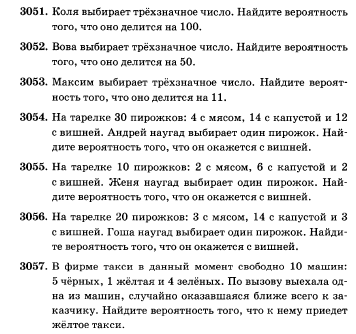 Сфотографировать (отсканировать) выполненное задание в тетради.Сохранить  в виде файла (имя файла - Ваша фамилия,  расширение -  PDF, JPEG или JPG).СРОК ВЫПОЛНЕНИЯДата 17 апреля 2020 года Время 14.00АДРЕС ДЛЯ ОБРАТНОЙ СВЯЗИ: tanya.kozub.69@mail.ruWhatsAp89034480363